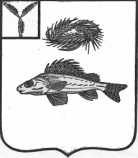 АДМИНИСТРАЦИЯНОВОСЕЛЬСКОГО МУНИЦИПАЛЬНОГО ОБРАЗОВАНИЯЕРШОВСКОГО МУНИЦИПАЛЬНОГО РАЙОНАСАРАТОВСКОЙ ОБЛАСТИПОСТАНОВЛЕНИЕот   25.07.2022 года							    № 36«О внесении изменений                                                                                                        в приложение к постановлению администрации Новосельского                                муниципального образования  от  04.08.2020 г.  № 45»Рассмотрев протест прокуратуры Ершовского района от 16.06.2022                 № 65-2022, в соответствии с Федеральным законом от 06.10.2003 № 131-ФЗ    «Об общих принципах организации местного самоуправления в               Российской Федерации», руководствуясь Уставом Новосельского муниципального образования администрация Новосельского                                муниципального образования   ПОСТАНОВЛЯЕТ:1. Внести  в приложение к постановлению администрации Новосельского                                муниципального образования  от 04.08.2020  № 45 «Об определении мест и способов разведения костров, сжигания мусора, травы, листвы и иных отходов, материалов или изделий на землях общего пользования на территории Новосельского МО Ершовского МР» следующие изменения:подпункт «в)» пункта 3. Порядка изложить в следующей редакции:«в) на объектах защиты,  граничащих с  лесничествами,  а также расположенных в районах с торфяными почвами, предусматривается создание защитных противопожарных минерализованных полос шириной не менее 1,5 метра, противопожарных расстояний, удаление (сбор) в летний период сухой растительности, поросли, кустарников и осуществление других мероприятий, предупреждающих распространение огня при природных пожарах.».Контроль за выполнением настоящего постановления оставляю за собой.Настоящее постановление вступает в силу со дня его принятия.Глава   Новосельского                                                                                 муниципального образования                              И.П. Проскурнина